Avustus haetaan yhdessä erässä.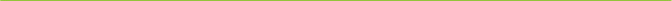 Huomioithan, että lähettämällä maksatushakemuksen ARAan, annat suostumuksen maksatushakemuksen yhteydessä toimitetun materiaalin käyttöön mahdollisiin valtionhallinnon tutkimus- ja selvityshankkeisiin. Suostumus on avustuksen maksamisen edellytys.Liitä maksatushakemukseen: korjaustoimenpiteiden jälkeen laadittu energiatodistus, jolla osoitetaan energiatehokkuuden parantuminen verrattuna lähtötasoon. Huom. Energiatodistuksen saa tehdä ainoastaan pätevöitynyt energiatodistuksen laatija. Energiatehokkuuden parantuminen osoitetaan virallisella energiatodistuksella, josta löytyy todistustunnus. Energiatodistuksen luonnosversio ja e-lukulaskelmat eivät täytä lain vaatimusta.selvitys toteutuneista kustannuksista, jonka avustuksen saaja on allekirjoittanut Esimerkiksi pääkirjanote tai hakijan vapaamuotoisesti laatima luettelo toteutuneista toimenpiteistä kustannuksineen. Laskuja ja kuitteja ei tarvitse lähettää.toteutusta vastaavat allekirjoitetut suunnitelmat tarvittavine työselityksineenEsimerkiksi toteutuneen urakan tarjous, urakkasopimus tai energia-asiantuntijan/hakijan laatima vapaamuotoinen selvitys urakassa tehdyistä toimenpiteistä.Alkuperäiset kuitit ja tositteet on säilytettävä 6 vuotta päätöksentekohetkestä.Hakemus lähetetään osoitteeseen: Asumisen rahoitus- ja kehittämiskeskus, PL 30, 15141 LAHTI. Sähköpostiosoite on maksatukset@ara.fi tai kirjaamo.ara@ara.fi. Hakemuksen voi lähettää ARAan myös turvasähköpostissa osoitteeseen https://turvaviesti.ara.fi/ tai verkkoasioinnin kautta: ara.fi/verkkoasiointiMaksatukseen liittyvissä asioissa palvelemme puhelimitse ja sähköpostitse: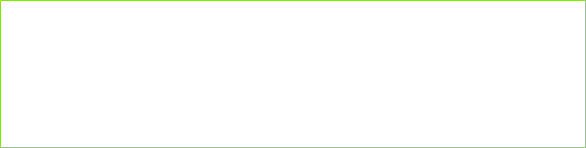 puh. 029 525 0950,	maksatukset@ara.fi	Palvelemme puhelimitse maanantaisin, keskiviikkoisin ja perjantaisin klo 9–11Henkilötietojen käsittelyEU:n yleisen tietosuoja-asetuksen 13 ja 14 artiklan mukaiset tiedot lomakkeeseen liittyvistä rekistereistä ja henkilötietojen käsittelystä saa osoitteesta: www.ara.fi/tietosuojaHenkilötietojanne käsitellään tietosuojaselosteissa kerrotulla tavalla. Annan suostumukseni sähköiseen tiedoksiantoon ilmoittamaani sähköpostiosoitteeseen ilman erillistä päätöksen postitusta.YHTEISÖAvustuksen saajan PANKKIYHTEYSTIEDOTAVUSTUSPÄÄTÖS Täydennä rakennuskohtaiset tiedot jokaisesta rakennuksesta erikseenSeuraavan sivun tietokentät on täytettävä jokaisesta avustushakemuksessa olevasta rakennuksesta erikseen. Kopioi kyseistä sivua niin monta kappaletta, kuin mitä hakemuksessasi on rakennuksia. Sivun tietokentistä voi tehdä tarvittavan määrän kopioita näin: 1. Klikkaa hiiren osoittimella jotakin sivun 3 kentistä. 
2. Paina sivun oikeaan alakulmaan ilmestyvää +-painiketta. Yksi painallus lisää ainayhden kopion tietoalueesta.EDELLÄ ANTAMANI TIEDOT VAKUUTAN OIKEIKSIVakuutan, että olen toiminut avustuspäätöksen ja energia-avustusta koskevien säännösten ja lakien mukaisesti.PÄIVÄYS JA ALLEKIRJOITUS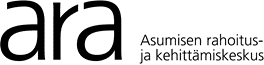 MAKSATUSHAKEMUSEnergia-avustus taloyhtiöilleAvustuksen saajaAvustuksen saajaY-tunnusAvustuksen saajan kuntaAsiamiesYritysAsema yrityksessäPostinumero ja postitoimipaikkaKatuosoitePuhelinnumeroSähköpostiosoiteSähköpostiosoitePankin nimiBIC-koodiIBAN-tilinumeroIBAN-tilinumeroMyönnetty avustusPäivämääräDiaarinumeroPäivämääräHakijan allekirjoitusHakijan allekirjoitusHakijan allekirjoitusNimenselvennys (isännöitsijä/toimitusjohtaja)Nimenselvennys (isännöitsijä/toimitusjohtaja)Nimenselvennys (hallituksen puheenjohtaja/ tilintarkastaja)